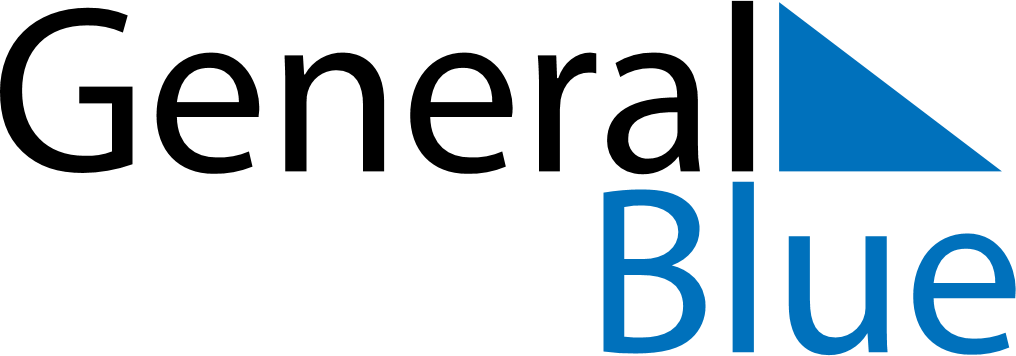 July 2028July 2028July 2028July 2028FranceFranceFranceMondayTuesdayWednesdayThursdayFridaySaturdaySaturdaySunday112345678891011121314151516Bastille Day1718192021222223242526272829293031